Unit  Productgroep BS_productgroepAldus vastgesteld in de vergadering van het AB van 24 april 2024.De plv. directeur,		De voorzitter,G.A.M. Tummers			S.M.M. Borgers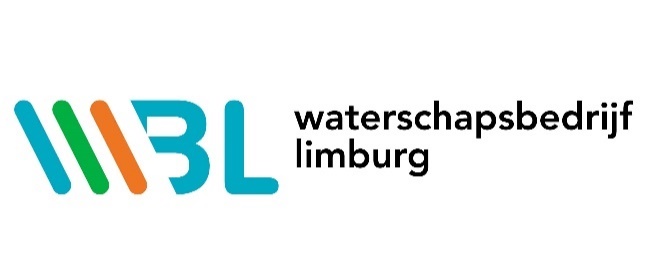 Notulen Algemeen BestuurNotulen Algemeen BestuurDatum20 december 2023LocatieRoerzaalID-nummerAanwezigL. Verheijen (voorzitter) A. Jansen, F. Bongers, M. Hilders, M. Breugelmans, C. Driessen, M. Richter (leden), G. Tummers (plaatsvervangend directeur) AfwezigG. Pelzer (algemeen directeur)NotulistNotuleerservice NederlandNr.Onderwerp / voorstelBesluit1.Opening en vaststellen agendaDe agenda is conform vastgesteld. 2.Vaststellen Besluitenlijst vergadering Algemeen Bestuur d.d. 11 oktober 2023 en OnderwerpenlijstDe besluitenlijst is conform vastgesteld.De onderwerpenlijst is conform vastgesteld.   3.Voorstellen (besluitvormend)3.1Directierapportage 3e kwartaal 2023Voorstel:De bijgevoegde Directierapportage 3e kwartaal 2023 vast te stellen;Kennis te nemen van de bijgevoegde reeds verzonden brief aan Waterschap Limburg omtrent de Directierapportage 3e kwartaal 2023.De heer Bongers, zegt dat op pagina 2 de RWZI’s zijn vermeld die nog niet voldoen. Er wordt een aantal zaken toegelicht. Er is een onderzoek lopende. Wanneer kunnen de resultaten worden verwacht? In Weert wordt in oktober gestart met het uitvoeren van een meetplan. Wanneer is daarover meer bekend? Op pagina 6 wordt over kapitaallasten gesproken. Er wordt vermeld dat ruimte wordt overgehouden ten opzichte van de begroting. Verder staat er ook dat er nog steeds geen risicoreserve is. Deze is nog steeds nul. Is het een optie om te kijken of de risicoreserve kan worden gevuld? Mevrouw Hilders vermeldt dat op pagina 1 een overzicht staat van de prestaties van de diverse RWZI’s. De stikstofverwijdering is een probleem bij diverse RWZI’s. Een afwijking is rood gekleurd. Wat gaat WBL doen om ervoor te zorgen dat binnenkort wordt voldaan aan deze norm? Portefeuillehouder de heer Breugelmans, beantwoordt de vraag hoe wordt omgegaan met de kapitaallasten als die niet worden benut. Het is gebruikelijk het thema te bespreken bij de jaarrapportage. Het gaat nu om een tussenrapportage. Er wordt voorgesteld om de discussie daar dan te voeren. Er ligt een opgave in het weerstandsvermogen en de risicoreserve. Daarvoor zal oog worden gehouden.Portefeuillehouder de heer Jansen, heeft wat betreft de problematiek van de zuiveringen met de directeur afgestemd dat in de volgende vergadering met een memo wordt gekomen over de ontwikkelingen. Dat zal waarschijnlijk tegelijkertijd zijn met de cijfers van het vierde kwartaal. Het is mogelijk daar dan dieper op in te gaan dan dat het is gemeld in de kwartaalrapportage. Als mevrouw Hilders zegt hoe binnenkort wel kan worden voldaan, dan kan die illusie alvast worden ontnomen. Het is inmiddels bekend dat een aantal problemen alleen maar is op te lossen door aanpassingen van de zuiveringen. Dat betekent daaraan een traject voorafgaat van ontwerpen, krediet en bouwen. Dat kan niet heel binnenkort aan de orde zijn en kost gewoon tijd. Hierop wordt in de volgende vergadering in een aparte notitie teruggekomen.  3.2Afsluiten kredietenVoorstel:In te stemmen met:De gebruikte kredieten van afgeronde projecten af te sluiten voor een totaalbedrag van € 25.066.197.Er zijn geen vragen of opmerkingen. De voorzitter, merkt op dat met het voorstel wordt ingestemd.3.3Normen- en Toetsingskader 2023Voorstel:Vast te stellen:Het in bijlage 1 opgenomen normenkader 2023 (tevens concept normenkader 2024)Het in bijlage 2 opgenomen toetsingskader 2023Het in bijlage 3 opgenomen controleprotocol 2020-2024Er zijn geen bijzonderheden te melden. De voorzitter, meldt dat de vergadering akkoord gaat met het voorliggend voorstel. 3.4Investeringskader 2024Voorstel:Het investeringsprogramma zijnde € 43,1 miljoen te bekrachtigen (zie bijlage 2, planniveau 1a)Kennis te nemen van het spanningsveld tussen behoefte en mogelijkhedenAkkoord te gaan met het door ontwikkelen van planniveau 1b, waarvan de voorbereidingen op dit moment lopen, zijnde ± € 16 miljoenIn te stemmen met het pas bekrachtigen van nieuwe investeringsprojecten (planniveau 2) in Q2 2024. Portefeuillehouder de heer Breugelmans, geeft een korte toelichting, ondanks het feit dat het goed is beschreven in het voorliggende stuk. Met de eerste begrotingswijziging is met elkaar het investeringskader meerjarig vastgesteld en opgehoogd. Uit de ophoging is te begrijpen, dat het ambitieniveau vele malen hoger ligt dan wat er staat. Dat is vertaald in een trapsgewijze aanpak. Met de directie en binnen het dagelijks bestuur is besproken hoe daarmee naar de toekomst toe moet worden omgegaan. De trapsgewijze aanpak heeft ertoe geleid dat het niveau voor 2024 op 43,1 miljoen euro is vastgelegd. Dat is echter geen harde grens. Voor een belangrijk deel heeft dat te maken met de beschikbare capaciteit. Onlangs heeft het algemeen bestuur een besluit genomen en als de voorliggende begrotingswijziging definitief wordt vastgesteld, dan komt daar nog een besluit bij, namelijk dat in omvang de personele capaciteit om de investeringsplanning waar te kunnen maken zal groeien in o.a. projectleiders.Er wordt alles op alles gezet om de personele omvang te hebben die hoort bij het investeringsniveau. Daardoor kan ruimte ontstaan om uitdagingen die zijn blijven liggen, c.q. uitdagingen die al in de investeringsplanning staan voor later, op te kunnen pakken. Dit betekent dat eigenlijk op dezelfde wijze als bij Waterschap Limburg met de investeringsplanning wordt omgegaan en dat eigenlijk een soort risicoregeling is ingebouwd. Daarom is er een investeringsplanning die eigenlijk op het oog op 66 miljoen euro eindigt voor 2024, maar feitelijk in de begroting uitgaat van te realiseren 43,1 miljoen euro. Mocht bij 1b of bij planniveau 2 met voorstellen worden gekomen, dan komen deze terug ter besluitvorming als deze afwijken van de 43,1 miljoen euro. De heer Bongers, vindt dat de toelichting duidelijkheid geeft over het moet worden gelezen. Maar er staan bijvoorbeeld ook projecten onder 3 genoemd. Tellen die niet mee? Maar die staan ook onder de 66,8 miljoen euro. In eerste instantie wordt alleen maar gesproken over 1b en 2. Portefeuillehouder de heer Breugelmans, antwoordt dat in zoverre het zo moet worden gelezen en het geeft meerjarig inzicht op welke wijze hiermee wordt omgegaan. Als het onder bestuurlijk relevante projecten valt, dan zal het altijd in het algemeen bestuur terugkomen. Mocht er ruimte zijn om dingen eerder op te pakken, ook van niveau 3, verwachte investeringen, dan wordt gekeken of het mogelijk is de ruimte te benutten. Het is overigens nieuw dat met planniveaus wordt gewerkt. Dat geeft een betere doorkijk en geeft weer wat wel of niet is toegekend. Hiermee heeft het algemeen bestuur een beter zicht op wat al besloten is en wat nog moet worden besloten. Dat helpt. Niveaus 2 en 3 geven een doorkijk naar de toekomst, maar dan zijn de projecten al benoemd. Het algemeen bestuur heeft eerder kenbaar gemaakt dat het wenselijk is meer inzicht te krijgen in de forecast van de investeringsplanning. Dat is hiermee gekregen. De voorzitter constateert dat met het voorstel wordt ingestemd.  3.5MIP en kredietVoorstel:Paraplukrediet ter beschikking te stellen ter hoogte van € 12 miljoen voor niet-bestuurlijk relevante projecten in voorbereiding en definitiefase conform het investeringskader 2024-2033. De heer Bongers, kan niet de koppeling maken tussen bijlage 1 en de volgende tabel, want daarin staan projecten met totaalbedragen en dan uitgesmeerd over vier jaar. Hoe moet de 18,8 miljoen euro worden teruggezien in bijlage 2 voor 2024? Portefeuillehouder de heer Breugelmans, legt uit dat bijlage 1 betreft projecten in de definitiefase. Rechts staat een 2 en dat maakt onderdeel uit van de getallen die bij bijlage 2 worden genoemd. Dat betekent dat een doorkijk wordt gekregen naar de nog te verwachten vragen. Het vermoeden is dat in het investeringskader wordt aangegeven dat mogelijk niet het hele bedrag wordt gerealiseerd in 2024. De heer Bongers, zegt dat in bijlage 2 staat, verwacht 6,7 miljoen euro, dus 3,5 miljoen euro en 3,2 miljoen euro voor totaal 2024. In bijlage 1 staat voor 2024 18,8 miljoen euro. Mogelijk wordt dus in 2024 van de 18,8 miljoen euro 3,2 miljoen euro opgepakt. De koppeling tussen die twee getallen kon niet worden gemaakt.  Portefeuillehouder de heer Breugelmans, stelt voor de vraag schriftelijk te beantwoorden. (In plaats hiervan geeft de heer J.P. van Wissem – als toehoorder aanwezig- onderstaande toelichting)J.P. van Wissem (Corporate controller) licht toe dat zoals het nu wordt gebruikt, er een aantal zaken een beetje door elkaar loopt. Er wordt 12 miljoen euro paraplukrediet gevraagd en dat is voor de niet bestuurlijk relevante projecten. In de eerste bijlage staat een aantal grote bestuurlijk relevant projecten, waarvoor geen paraplukrediet kan worden aangevraagd, want dat wordt apart geregeld binnen het algemeen bestuur. Dus de 12 miljoen euro is puur gebaseerd op projecten die nog worden opgestart, waarvoor onderzoeken en voorbereidingen worden gestart om daarvoor krediet te krijgen. Dan moet niet alleen worden gekeken naar het jaar 2024, want als wordt ingestemd met een project, dan wordt ingestemd met de komende jaren voor het project. Dat beperkt zich niet alleen tot de investering die staat in 2024, maar er is ook gekeken naar 2025 en 2026 voor projecten die doorlopen. De 12 miljoen euro is puur bedoeld om de fase 2 projecten op te kunnen starten, die de komende jaren worden uitgevoerd, die niet bestuurlijk relevant zijn. In de lijst staan ook bestuurlijk relevante projecten, bijvoorbeeld toegang 8 of 9 miljoen euro, maar ook transportleiding projecten. Die moeten worden uitgesloten van de 18 miljoen euro en dan blijft er eigenlijk een relatief klein bedrag over en dat is weer in relatie met de 3 miljoen euro in de tweede bijlage. Alleen deze loopt ook weer door naar andere projecten. Op het moment dat er een investering is in 2025, dan moet worden begonnen met de voorbereiding in 2024 en dat vereist ook een krediet. Dus het is meer een doorkijk naar het aantal projecten die komend jaar worden opgestart en de uitvoering raken die niet bestuurlijk relevant zijn. De heer Driessen, heeft het stuk gelezen en merkt op dat iets ontbreekt. Namelijk bij argumenten, de een na laatste regel: “de gevraagde aanvulling van”. Kan dit worden aangevuld? Portefeuillehouder de heer Breugelmans, merkt op dat er moet komen te staan: “van het paraplukrediet”. Bij: “de gevraagde aanvulling van past binnen” kan het woordje “van” weg. De voorzitter, stelt vast dat met het voorstel wordt ingestemd.3.6Planning directierapportages 2024Voorstel:In te stemmen met:Over kalenderjaar 2024 de frequentie van rapporteren middels Directierapportages te verlagen van 4 kwartaalrapportages naar 2 trimester rapportages.Er zijn geen vragen. De voorzitter, constateert dat  het voorstel akkoord is bevonden. 3.7Vaststellen MJR 2024-2033 en begroting 2024 (incl. 1e begrotingswijziging)Voorstel:Overeenkomstig het voorstel van het Dagelijks Bestuur:-	Vaststellen van de 1e begrotingswijziging op de Meerjarenraming 2024-2033 overeenkomstig het op 6 september jl. door het Algemeen Bestuur behandelde concept;-	Vaststellen van de Begroting 2024 overeenkomstig het op 6 september jl. door het Algemeen Bestuur behandelde concept.Er zijn geen opmerkingen.De voorzitter, meldt dat het voorstel is goedgekeurd. 3.8Aanvraag uitvoeringskrediet slibontwatering VenloVoorstelIn te stemmen met het voorstel om de definitieve kredietaanvraag voor de uitvoering van het sluiten van de TDH (fase 3) na realisatie van het definitieve ontwerp, schriftelijk af te handelen door het DB-WBL, na goedkeuring hiervan door het AB-WBL.De heer Bongers, vermeldt dat bij de kanttekeningen bij punt 1.2 staat dat naar verwachting voor de inbedrijfname van de slibontwateringsinstallatie aanpassingen, c.q. uitbreidingen dienen plaats te vinden om de geuremissie verder te minimaliseren. Dit zal mogelijk extra investeringen vergen. Daaraan moet worden gedacht, want deze zijn blijkbaar nog niet meegenomen. Het amoveren van de oude omgeving is kennelijk ook nog niet meegenomen in het project. Deze kosten komen er ook nog extra bij? Waarom is dat niet meegenomen? Portefeuillehouder de heer Jansen, vertelt dat de extra investeringen om eventuele geuremissie te bestrijden pas kunnen worden verzameld als bekend is welk probleem moet worden opgelost. Dat is het lastige van nu al een bedrag meenemen, want dat kan betekenen dat het te hoog is of het kan net zo goed te laag zijn. Op het moment dat de installatie gereed is en kan proefdraaien, dan kan worden gezien wat de effecten zijn op de geuremissie en of deze vraagt om extra investeringen. Daarom is er geen bedrag geraamd. Bij het amoveren van de oude installatie is nog geen bedrag opgenomen, omdat wordt nagegaan welke delen van de bestaande installatie mogelijk herbruikbaar zijn in andere projecten. Dit betekent ook dat de totale sloopopgave nog niet bekend is. Daarbij is de markt voor het amoveren van een deel van de installatie gunstig om het kostenneutraal te laten doen. Er zitten nogal wat ijzer- en andere staalcomponenten in die een reële waarde hebben. Ook op een andere zuivering moet iets worden gesloopt wat in het verleden is blijven staan. Ook daar is de verwachting dat het misschien kostenneutraal kan worden gedaan. Daarom is ook daarvoor nog geen bedrag genomen. Er moet eerst een goed plan zijn en dan komt de begroting erbij. Deze zijn genoemd om achteraf niet het verwijt te krijgen, dat het had moet worden gemeld.   De voorzitter constateert dat er geen verdere vragen zijn. Het voorstel is goedgekeurd.3.9Benodigd extra krediet voor project 73051, vervangen persleiding Heibloem-RoggelVoorstel:Het DB-WBL, verzoekt u akkoord te gaan met het onderliggend voorstel om daarmee de rechtmatigheid van haar handelen te bekrachtigen.Met het verstrekken van een extra krediet van € 650.000 incl. BTW vanwege onvoorziene omstandigheden die pas, na het aangaan van de contractuele verplichtingen en tijdens de uitvoering van het project, aan het licht zijn gekomen. De heer Richter, zegt dat op pagina 3, onder punt 4 staat dat er problemen waren met de gasleiding. Althans de aannemer stuitte op een gasleiding van Enexis. Dit wordt toch normaal gesproken uitgezocht in het voortraject via een KLIC-melding? Waarom moet WBL de extra kosten betalen? Moet niet de aannemer deze kosten voor zijn rekening nemen?Portefeuillehouder de heer Jansen, legt uit dat de gasleiding niet exact op de plek lag waar deze volgens de KLIC-melding behoorde te liggen. Dit betekent dat toen de aannemer proefsleuven ging maken, werd ontdekt dat er iets moest gebeuren met het vervangen van de persleidingen, omdat deze vanuit veiligheidsoverwegingen te dicht bij de gasleidingen zouden komen te liggen en dat was geen optie. De kosten zijn voor risico WBL, omdat de gasnetbeheerder zijn leiding op tekening heeft staan. Alleen is deze niet exact genoeg ingemeten geweest. Er zijn landelijk afspraken gemaakt dat een ander daarop niet kan worden aangesproken.De voorzitter begrijpt dat wordt ingestemd met het extra krediet.  3.10Aanvraag krediet Programma Sanering InfrastructuurVoorstel:Programma sanering infrastructuur te startenDit programma te starten met de saneringen van de volgende leidingen tracés (projecten).33031 Rtl Broekhuizenvorst – Swolgen - Meerlo. 27077 Rtl Maasbree – Venlo61001 Rtl Gronsveld – Heugem27079 Rtl Baarlo Blerick33032 Rtl Wellerlooi – Meerlo27090 Rtl Kessel – BaarloDit programma, gezien de aard van de projecten zijnde één op één vervangingen, als niet bestuurlijk relevant aan te merken.Hiervoor een paraplu krediet van € 43,6 miljoen beschikbaar te stellen.Portefeuillehouder de heer Jansen, vertelt dat in het kader van het assetmanagement een aantal leidingen is geïnspecteerd. Daarbij is van een aantal leidingen vastgesteld dat geen uitstel wordt geduld om die te gaan vervangen. Dat wordt vooruitstrevend opgepakt. Het krediet wordt verspreid over een aantal jaren. Er wordt nagegaan hoe dit efficiënt aan te besteden. De voorbereiding wordt gezamenlijk opgepakt om daarmee ook trajecten aan elkaar te kunnen koppelen. Een aantal trajecten zal niet bestuurlijk relevant zijn qua bedrag, maar wordt samengevoegd. Ook wordt in een keer krediet gevraagd en dan wordt de komende jaren aan het werk gegaan met de verschillende trajecten. De heer Bongers, merkt op dat er onderzoek is gedaan. Verspreid over vier jaar is er heel iets anders naar voren gekomen dan verwacht. Zijn het projecten die eigenlijk niet in beeld waren of waren deze toch in beeld voordat het onderzoek was gestart? Portefeuillehouder de heer Jansen, legt uit dat is begonnen met de inspectie van de leidingen die het meest kritisch werden geacht. Aan de voorkant is een selectie gemaakt waar werd begonnen met inspecteren. Dat werd vooral gedaan van de leidingen waarvan werd verwacht dat die niet zo best meer waren of dat deze binnen afzienbare tijd aan vervanging toe waren. In die zin is het een bevestiging van hetgeen werd gedacht en daarom zijn deze ook geïnspecteerd. Er zijn ook veel jonge leidingen die nog niet in de inspectie zitten. Deze komen pas veel later in aanmerking en komen dan in het hele grote bedrag voor investeringen terug. Deze zijn echter aan de voorkant geïnspecteerd. Een aantal is kritisch. Deze kunnen mogelijk binnen nu en een paar jaar in de lengte openscheuren. Dus hiermee moet snel aan de slag worden gegaan. Het is heel uniform werk, dus het kan in het programma worden gestopt. De voorzitter, stelt vast dat met het voorstel akkoord wordt gegaan.3.11Project chemicaliëntanksVoorstel:Extra krediet beschikbaar te stellen van €1.100.000 voor het project chemicaliëntanks.De heer Richter, vermeldt dat opvalt dat 1,1 miljoen euro extra moet worden verteerd in verband met het behalen van een installatiecertificaat. Was dat vooraf niet te bekijken en in te schatten? Het is begrijpelijk dat moet worden voldaan aan de regelgeving, maar het andere punt was in het voortraject te bekijken. De heer Bongers, zegt dat op pagina 1, boven argumenten staat: “Voor de resterende werkzaamheden dient ook rekening te worden gehouden met een post voor onvoorziene uitgaven en risico’s”. Hoe moet dit worden gelezen?Portefeuillehouder de heer Jansen, zegt dat de laatste vraag het eenvoudigste is, want die zit in de raming. De 150.000 euro staat in de raming onderaan bladzijde 2. Die is gelijk meegenomen, want als er dan een tegenvaller is, dan hoeft niet opnieuw naar het algemeen bestuur te worden gegaan om geld op te halen. Als de leidingen niet voldoen aan de eisen, dan wordt geen certificaat gekregen voor de tank en daar bleek de crux te zitten. Van een aantal leidingen werd verwacht dat die konden worden hergebruikt, maar deze moesten ook worden aangepast aan de nieuwe eisen. Deze zitten in de grond bij de chemicaliëntanks. Het gaat dus niet alleen over de tanks, maar ook over de leidingen. De voorzitter, stelt vast dat met het voorstel akkoord wordt gegaan.4.Opinie (meningsvormend)N.v.t.5.Mededelingen (informerend)N.v.t.5.1Aanpassing planning werkbegroting 2024 en rekenuitgangspunten 2025:Kennisnemen van:De gewijzigde planning van twee producten in de Planning en Control Cyclus:Het DB voorstel Rekenuitgangspunten 2025 ten behoeve van de MJR 2025-2034 stond gepland voor de DB vergadering van 30 november 2023. Voor 2025 zal voor het nieuwe Waterschap één gezamenlijke begroting worden opgesteld. Het opstellen van de rekenuitgangspunten zal integraal worden opgesteld in lijn met de nog af te stemmen planning en scope van de begroting 2025 van Waterschap Limburg.Het AB voorstel Werkbegroting 2024 staat gepland voor de AB vergadering 20 december 2023, maar verschuift als gevolg van de 1e begrotingswijziging MJR 2024-2033 naar de 1e DB/AB cyclus in 2024.Portefeuillehouder de heer Breugelmans, vertelt dat het voortkomt uit de eerste begrotingswijziging. Dat spreekt voor zich en betekent dat het eigenlijk al bijna niet meer nodig is, maar het komt dan wat later.5.2Strategisch kader:Kennisnemen van:Onderstaand door het DB goedgekeurd voorstel omtrent het strategisch kader.  Mevrouw Hilders, had de vorige keer gevraagd of er ook bovenwettelijke verplichtingen waren aangegaan en dat was het geval. Er wordt begrepen dat dit voor een deel de uitwerking daarvan is of wat wordt precies bedoeld? De voorzitter, legt uit dat het niet de uitwerking is, maar een repeterend terugkerend beleidsstuk. Daarin wordt meer overzicht gegeven in alle zaken die vanuit duurzaamheid door het waterschap zijn gecommitteerd, dus ook de bovenwettelijke. Portefeuillehouder de heer Jansen, vult aan dat niet alles vanuit duurzaamheid bovenwettelijk is. Er wordt getoond wat wordt gedaan. Een deel daarvan gaat een stapje verder, omdat het gezamenlijke bestuur van het waterschap en het waterschapsbedrijf dat in 2020 heeft afgesproken. Dat is vertaald in duurzaamheidsprogramma’s. Dat kan een stapje verder gaan dan landelijk of in een Green Deal is afgesproken, want dat was de ambitie van het toenmalig bestuur. Mevrouw Hilders, heeft verder geen opmerkingen, want dat is besloten door het vorige algemeen bestuur. Dus dat wordt voor kennisgeving aangenomen. Portefeuillehouder de heer Jansen, voegt toe dat wordt gewerkt aan een nieuwe strategie, namelijk de Waterketenstrategie 2040. Volgend jaar wordt het algemeen bestuur meegenomen welke denklijnen daarin zitten en hoe dat wordt gekoppeld aan de totale strategie van het waterschap in 2025. Het strategisch koersdocument staat nooit stil.5.3Samenwerking groen gas RES NMLKennisnemen van:Het aangaan van een samenwerkingsovereenkomst Groen Gas Regionale Energie Strategie Noord- en Midden-Limburg (RES NML) (zie bijlage 1) waardoor WBL deelneemt aan de samenwerking “Groen Gas” met enkele gemeenten en provincie vanuit de RES NML.De heer Bongers, wil weten waarom de gemeenten Venlo en Beesel niet meedoen. Hoe moet het samenwerkingsverband worden gezien met de gemeenschappelijke regeling die wordt opgetuigd met de Noord- en Midden-Limburgse gemeenten in het kader van de RES, welke een paar maanden geleden in de WL-vergadering is geweest?De heer Richter, merkt op dat in de samenwerkingsovereenkomst staat dat alle gemeenten en onder andere ook WBL daarvoor toestemming geven. Moet niet formeel in een soort AB-besluit worden gegoten dat daaraan wordt deelgenomen? Portefeuillehouder de heer Jansen, antwoordt dat dit al vastligt in het duurzaamheidsplan. Daarmee is het een stukje beleid dat is vastgesteld door de beide algemeen besturen. Daarmee is het een stuk uitvoering van het beleid. Wat hier aan de orde is en daarom zitten niet alle gemeenten erin, is een zogenaamde “coalition of the willing” binnen de RES. Groen gas is geen verplichte opgave binnen de RES. Een aantal gemeenten wil hieraan werken en hebben gevraagd hieraan mee te doen, omdat op de zuiveringen waar slib wordt vergist het nodige biogas wordt geproduceerd en biogas kan een bron zijn voor groen gas. Overigens Venlo zit er wel bij. Dat staat aan het einde. Gemeenten die nu niet meedoen, kunnen later aanhaken. Dan kan het hoogstens zijn dat zij worden gevraagd om iets in de pot te stoppen, omdat er al veel onderzoek is gedaan, waarvan zij meeprofiteren. Dit gaat niet uit de centrale pot van de RES. Hiervoor wordt een aparte bijdrage betaald. Bij de “coalition of willing” gebeuren er andere dingen, want het waterschap heeft bijvoorbeeld niets te maken met het isoleren van woningen. Een aantal gemeenten gaat de isolatie van woningen op de markt zetten als een project en daaraan doet het waterschap niet mee. De samenwerking had tot stand kunnen komen zonder de RES, omdat gezamenlijk wordt verwacht dat met biogas iets kan worden gedaan.    5.4Fosfaat terugwinnen: pilot ViviMag 2.0Kennisnemen van:De uit te voeren pilot om fosfaat terug te winnen uit twee soorten slib op de locatie Hoensbroek. Ter kennisgeving aangenomen.5.5Resultaten pilot doekfilter rwzi HoensbroekKennisnemen van:Resultaten van het pilotonderzoek doekfiltratie op rwzi Hoensbroek.Ter kennisgeving aangenomen.5.6Landelijk versnellingsprogramma lachgasreductieKennisnemen van:Met deze mededeling willen wij het bestuur voorzien van de benodigde informatie over het landelijke versnellingsprogramma lachgasreductie. WBL neemt hieraan deel vanuit het strategische thema Vergroten duurzaamheid, subdoel klimaatneutraliteit.  Reductie van broeikasgassen (CO2-equivalenten) is een concrete opgave voor de waterschappen en draagt bij aan het behalen van onze klimaatdoelstellingen (klimaatneutraal in 2035). Het voorkomen van lachgasemissie op rwzi’s heeft tevens een positief effect op de effluentkwaliteit en draagt dus ook bij aan het bereiken van de KRW-doelstellingen.Portefeuillehouder de heer Jansen, vertelt dat de beschikking voor de subsidie voor het project is binnengekomen. Het gaat hierbij om iets meer dan 400.000 euro. 6.Ingekomen stukken (informerend)N.v.t. 7.RondvraagDe heer Bongers, zegt dat er een vergadering is geweest van de aandeelhouders van Verdygo, waarin is besloten tot ontbinding over te gaan. Dit ter kennisgeving. Het is de laatste vergadering van de voorzitter. De voorzitter wordt bedankt voor de inzet. Hij heeft de enigszins ontspoorde trein weer op de rails gekregen. De voorzitter, heeft het graag gedaan. De eerste drie maanden waren herkenning en het opfrissen van kennis. Na drie of vier maanden van steun en advies geven, vaart het bootje weer.  8.SluitingDe voorzitter, bedankt de aanwezigen voor de inbreng en sluit de vergadering om 14.50 uur.  